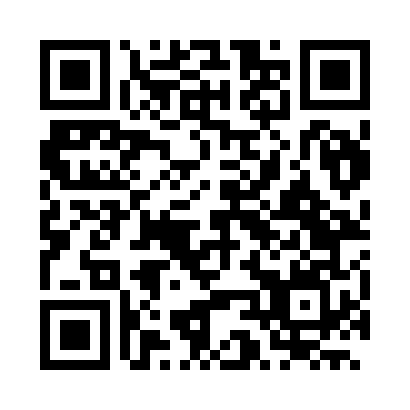 Prayer times for Araruama, BrazilMon 1 Apr 2024 - Tue 30 Apr 2024High Latitude Method: NonePrayer Calculation Method: Muslim World LeagueAsar Calculation Method: ShafiPrayer times provided by https://www.salahtimes.comDateDayFajrSunriseDhuhrAsrMaghribIsha1Mon4:435:5811:533:165:486:582Tue4:435:5811:533:155:476:573Wed4:445:5811:523:155:466:574Thu4:445:5911:523:145:456:565Fri4:445:5911:523:145:446:556Sat4:455:5911:523:135:436:547Sun4:456:0011:513:135:436:538Mon4:456:0011:513:125:426:529Tue4:466:0011:513:115:416:5110Wed4:466:0111:503:115:406:5011Thu4:466:0111:503:105:396:5012Fri4:476:0211:503:105:386:4913Sat4:476:0211:503:095:376:4814Sun4:476:0211:493:095:366:4715Mon4:486:0311:493:085:356:4616Tue4:486:0311:493:075:356:4617Wed4:486:0311:493:075:346:4518Thu4:486:0411:493:065:336:4419Fri4:496:0411:483:065:326:4320Sat4:496:0511:483:055:316:4321Sun4:496:0511:483:055:316:4222Mon4:506:0511:483:045:306:4123Tue4:506:0611:483:045:296:4024Wed4:506:0611:473:035:286:4025Thu4:516:0711:473:035:286:3926Fri4:516:0711:473:025:276:3827Sat4:516:0711:473:025:266:3828Sun4:526:0811:473:015:256:3729Mon4:526:0811:473:015:256:3730Tue4:526:0911:463:005:246:36